HƯỚNG DẪN TRÌNH BÀY BÁO CÁO THỰC TẬP TỐT NGHIỆPNội dung của báo cáo thực tập tốt nghiệp (TTTN) được sắp xếp theo thứ tự như sau:Trang bìa chính (giấy màu cứng – phụ lục 1);Trang lót (giấy A4 – phụ lục 1);Giấy giới thiệu (bản chính/photo);Bảng kế hoạch cá nhân (phụ lục 4); Phiếu báo cáo quá trình thực tập Tốt nghiệp tại Công ty (phụ lục 5);Nhận xét, đánh giá của Công ty thực tập (phụ lục 3);Nhận xét, đánh giá của Giảng viên hướng dẫn(phụ lục 2);Lời cảm ơnNội dung chính:Mục lụcLời mở đầuNội dung (theo nội dung thực tập đính kèm tùy thuộc vào từng công ty thực tập)Kết luậnĐịnh dạng và đánh số trangToàn bộ nội dung (kể cả tiêu đề của các chương, mục, tiểu mục,…) sử dụng mã Unicode, kiểu chữ (font) Times New Roman, cỡ chữ (size) 13 hoặc 14, mật độ chữ bình thường (Character Spacing ở chế độ «Normal»), khoảng cách dòng (Line Spacing) 1.5 lines, lề trên 3.5cm, lề dưới 3cm, lề trái 3,5cm, lề phải 2cm.Số trang được đánh ở giữa, phía dưới mỗi trang giấy, bắt đầu từ trang Mục lục trở đi:Các tiêu đề chính (Mục lục, Danh mục các từ viết tắt, Danh mục các bảng, Lời mở đầu,…) sử dụng kiểu chữ in hoa, đứng (Regular), đậm (Bold), cỡ chữ 13 hoặc 14.Trang bìa cứng (theo mẫu)  In giấy bìa cứng A4 màu Trang bìa phụ Nội dung trang bìa phụ giống như trang bìa cứng, in bằng giấy thường màu trắng.Lời cảm ơn: Nói lên lời cảm ơn của mình với Công ty, GVHD đã nhiệt tình hướng dẫn cho mình trong suốt thời gian thực tậpMục lụcMục lục bao gồm nội dung và số trang tương ứng của từng nội dung, từ phần Danh mục các từ viết tắt cho đến hết phần Phụ lục. Các mục trong chương được ghi đến cấp thứ ba (1.1.1,…)Lời mở đầuNội dung bao gồm các mục sau, được đánh số thứ tự (1,2,3…):Mục đích thực tập tốt nghiệp;Nhiệm vụ thực tập tốt nghiệp;Trình bày nội dung báo cáo thực tập tốt nghiệpĐây là phần nội dung chính báo cáo thực tập tốt nghiệp. (Sinh viên trình bày chi tiết quá trình thực tập tại công ty, kèm theo hình chụp bản thân SV/nhóm sv đang thực hiện công việc để minh họa)Ví dụ: Chương 1: ….1.1....		1.1.1.....			1.1.1.1.....			1.1.1.2.....			1.1.1.3.....		1.1.2....			1.1.2.1.....			1.1.2.2.....			1.1.2.3.....1.2…Chú ý sự cân đối giữa các nội dung với nhauTiêu đề chương sử dụng kiểu chữ in hoa, đậm với cỡ chữ bằng cỡ chữ trong  báo cáo TTTN (13 hoặc 14).Tiêu đề của mục (1.1, 1.2,…) sử dụng kiểu chữ thường, đứng (Regular), đậm (Bold).Tiêu đề của nhóm tiểu mục (1.1.1, 1.1.2,…) sử dụng kiểu chữ thường, nghiêng (Italic), đậm (Bold).Tiêu đề của tiểu mục (1.1.1.1, 1.1.1.2,…) sử dụng kiểu chữ thường, nghiêng (Italic).Kết luậnTóm tắt kết quả đạt được trong quá trình SV thực tập tại công ty. Nêu những kiến thức và kỹ năng đã học được, những thuận lợi và khó khăn.PHỤ LỤC 1BỘ GIÁO DỤC VÀ ĐÀO TẠOTRƯỜNG ĐẠI HỌC BÌNH DƯƠNGKHOA ĐIỆN – ĐIỆN TỬ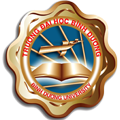 BÁO CÁOTHỰC TẬP TỐT NGHIỆP<Nơi thực tập >Người hướng dẫn	:Họ tên SV	:		MSSV	: 	Lớp 	: Bình Dương, tháng/nămPHỤ LỤC 2PHIẾU NHẬN XÉT CỦA NGƯỜI HƯỚNG DẪNHọ và tên sinh viên : 	Lớp	:	MSSV:	Ngành	: 	Họ tên Giảng viên   : 	Nhận xét chung:Tinh thần, thái độ làm việc của sinh viên:Tốt  	Khá 	Trung bình 	Yếu 	Khác .....................Bảng kế hoạch cá nhân của sinh viên:Tốt  	Khá 	Trung bình 	Yếu 	Khác .....................Kỹ năng trình bày báo cáo:Tốt  	Khá 	Trung bình 	Yếu 	Khác .....................Kỹ năng sử dụng thiết bị hỗ trợ chuyên ngành trong quá trình TTTN:Tốt  	Khá 	Trung bình 	Yếu 	Khác .....................Kỹ năng nắm bắt chuyên môn trong quá trình thực tập:Tốt  	Khá 	Trung bình 	Yếu 	Khác .....................Đánh giá kết quả (theo thang điểm 10, ghi rõ điểm số và điểm chữ)	PHỤ LỤC 3PHIẾU NHẬN XÉT CỦA ĐƠN VỊ THỰC TẬPHọ và tên sinh viên:  …………………………………………….. MSSV: ………………Lớp/khóa:	Khoa Điện – Điện tử Trường Đại học Bình Dương	Thời gian thực tập: ...............	.Tên người phụ trách :	Chức vụ :	Sau quá trình thực tập của sinh viên, đơn vị nhận xét:Về ý thức tổ chức kỷ luật:	.Về tinh thần thái độ học tập:Về quan hệ, lối sống:Các nhận xét khác:Đánh giá chung sau khi thực tập:Đánh giá kết quả (theo thang điểm 10, ghi rõ điểm số và điểm chữ)		Ngày	tháng	năm………….	 	Cán bộ hướng dẫn	Xác nhận của đơn vị thực tập         (Ký và ghi rõ họ và tên)                                                           (Ký và ghi rõ họ và tên)PHỤ LỤC 4CỘNG HÒA XÃ HỘI CHỦ NGHĨA VIỆT NAMĐộc lập - Tự do - Hạnh phúcKẾ HOẠCH CÁ NHÂNHọ và tên : 	MSSV: 	Khóa: 	 	Ngành: Điện – Điện tử1. Kế hoạch thực hiện của bản thân2. Mục tiêu cần đạt được3. Những thuận lợi trong quá trình thực hiện kế hoạch	4. Những khó khăn trong quá trình thực hiện kế hoạch5. Giải pháp khắc phục khó khăn6. Kết quả đạt được	Người lập kế hoạch	  (Ký và ghi rõ họ tên)  PHỤ LỤC 5 PHIẾU BÁO CÁO QUÁ TRÌNH THỰC TẬP TỐT NGHIỆP1. Họ tên Sinh viên:	MSSV:		                                                                                                                                                                                                                                                                                                                                                                                                                                                                                                                                                                                                                                                                                                                                                                                                                                                                                                                                                                                                                                                                                                                                                                                                                                                                                                                                                                                                                                                                                                                                                                                                                                                                                                                                                                                                                                                                                                                                                                                                                                                                                                                                                                                                               2. Cán bộ hướng dẫn: 	Chức vụ:	    Điện thoại: 	Email:	…., ngày … tháng … năm ……….Người hướng dẫn(Ký và ghi rõ họ tên)Tuần Từ ngày - Đến ngàyNội dung thực tậpNhận xét của Cán bộ phụ trách 12345678910………, ngày … tháng … năm ……….Người hướng dẫn(Ký, ghi rõ họ tên)